РАЗВИТИЕ РЕЧИ РЕБЕНКА ПЯТОГО ГОДА ЖИЗНИ (4-5 ЛЕТ)Главное направление в развитии речи ребенка на пятом году жизни – освоение связной монологической речи. В это время происходят заметные изменения в формировании грамматического строя речи, в освоении способов словообразования, происходит взрыв словесного творчества.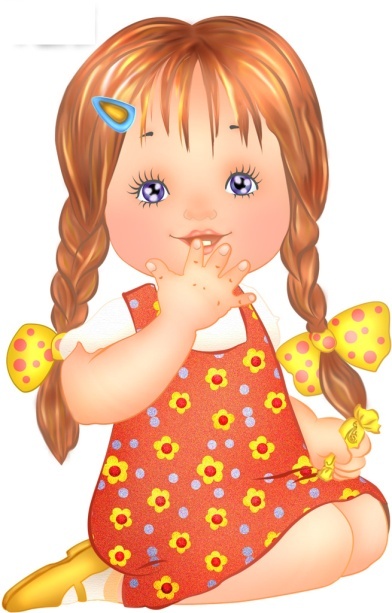 Активный словарь обогащается словами, обозначающими качества предметов, производимые с ними действия. Дети могут определить назначение предмета, функциональные («мяч – это игрушка, в него играют»), начинают активнее подбирать слова с противоположным (антонимы) и близким (синонимы) значением, сравнивают предметы и явления, применяют обобщающие слова (существительные с собирательным значением – мебель, одежда, обувь и т.п.). Дошкольники средней группы осваивают разные типы высказываний – описание и повествование. Речь детей становится более связной и последовательной; совершенствуются понимание смысловой стороны речи, синтаксическая структура предложений, звуковая сторона речи, т.е. все те умения, которые необходимы для развития связной речи.В речи детей пятого года жизни встречаются следующие нарушения:- не все дети правильно произносят шипящие и сонорные звуки;- у некоторых недостаточно развита интонационная  выразительность:- имеются недостатки в освоении грамматических правил речи (согласования существительных и прилагательных в роде и числе, употреблении родительного падежа множественного числа).Речь детей средней группы отличается подвижностью и неустойчивостью. Дети могут ориентироваться на смысловую сторону слова, однако объяснение значения слова у многих вызывает затруднения. Большинство детей не владеют в достаточной степени умением строить описание и повествование. Они нарушают структуру и последовательность изложения, не могут связывать между собой предложения и части высказывания.ПОМНИТЕ!Речь не передается по наследству, малыш перенимает опыт речевого общения у окружающих его взрослых (и прежде всего родителей), т.е. овладение речью находится в прямой зависимости от окружающей ребенка речевой среды. Поэтому так важно, чтобы дома он слышал правильную, грамотную речь.Важной стороной речевого развития является правильное произношение звуков. Ошибки в произношении – основа многих школьных трудностей. Кроме того, дети с нечеткой речью не уверены в себе, неохотно вступают в общение со сверстниками и взрослыми.Ребенок 4-5 лет должен правильно произносить все звуки. Если это не так, не теряйте времени. Не надейтесь на то, что речевые недостатки исчезнут сами собой. Могут исчезнуть, а могут и не исчезнуть. Самое лучшее – обратиться за помощью к логопеду.Не забывайте, что решающее значение для развития разговорной речи дошкольника имеет его общение  с вами. Постарайтесь во время совместных прогулок с детьми обращать их внимание на значимые для человека объекты: магазины, школы, поликлиники, библиотеки. Расскажите ребенку, для чего эти учреждения, кто в них работает. Во время прогулки в парке, сквере, на пруду привлекайте внимание малыш